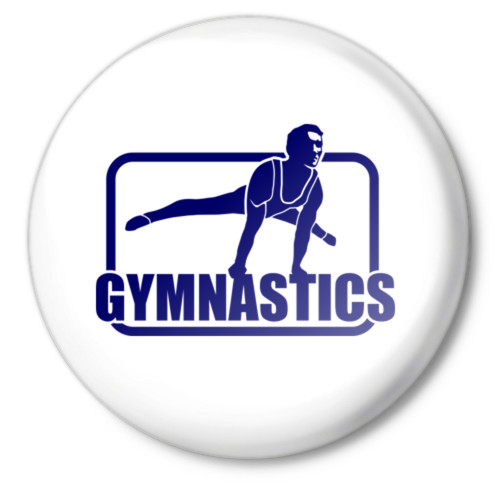 Конспект  урока по физической  культуре  для учащихся  11 класса (юноши). Раздел «Гимнастика». «Атлетическая гимнастика».Тип урока: образовательно-тренировочной направленности.Тема урока: «Развитие  силовых способностей с помощью современных спортивно- оздоровительных систем физических упражнений».Цель: Укрепление здоровья, содействие гармоничному физическому и умственному развитию и всесторонней физической подготовленности обучающихся.Задачи урока:1)Развивать все  мышечные группы опорно-двигательного аппарата человека (совершенствовать комплекс физических упражнений по атлетической гимнастике). 2) Совершенствовать знания обучающихся по основным мышцам человека и их функциям (уметь определять  упражнение, в котором участвуют  определенные мышцы).3) Совершенствовать ЗУН в технике выполнения упражнений на гимнастических снарядах. 4)Содействовать формированию адекватной самооценки.5)Повышать уровень самостоятельности, активности, коммуникативных умений и навыков. Развивать  продуктивное мышление.УУД:Личностные:  формирование положительного отношения к занятиям двигательной деятельностью для удовлетворения индивидуальных интересов и потребностей, достижения личностно значимых результатов в физическом совершенстве.Регулятивные: -умение оценивать правильность выполнения учебной задачи,  собственные возможности её решения; -владение основами самоконтроля, самооценки, принятия решений и осуществления осознанного выбора в учебной и познавательной деятельности. Познавательные: - владения знаниями об индивидуальных особенностях физического развития и физической подготовки в соответствии с возрастным нормативом;- владение знаниями об особенностях индивидуального здоровья и о функциональных возможностях организма, способах профилактики перенапряжения средствами физической культуры.Коммуникативные: -владение умением оценивать ситуацию и оперативно принимать решения, находить адекватные способы поведения и взаимодействия с партнерами во время учебной и игровой деятельности.Формы организации учебной деятельности: индивидуальные, фронтальные, коллективные, групповые.Методы обучения: стимулирования и мотивации познавательной деятельности, контроля и самоконтроля; методы организации: проблемно-поисковые; индивидуальных заданий, элементы круговой тренировки, соревновательно - игровой;наглядные: ИКТ, иллюстрации;словесные: беседа, диалог.Межпредметные связи: биология, основы безопасности жизнедеятельности.            Приложение 2Инструктивная карта Работа на снарядах: (набор баллов)на перекладине:1балл - подтягивание;2балла - подъём переворотом;3балла - выход силой;4балла - подъём переворотом и оборот назад.на параллельных брусьях:1балл - отжимание в упоре на руках;2балла – чередование отжимания и уголка ноги врозь в упоре на руках 3балла – отжимание в упоре на руках с выходом в упор на предплечья;4балла - отжимание в упоре на руках спиной к жерди.на шведской стенке:1балл - «уголок» - до угла 90 градусов;2балла - поднимание прямых ног до перекладины;3балла - круговое вращение прямых ног.Приложение 3Эстафеты с использованием нестандартных упражнений:1) Первый номер, стоя сзади сидящего, опираясь на его прямые руки, перепрыгивает через него, согнув ноги, и после приземления встаёт на четвереньки, второй номер выполняет кувырок вперед через спину партнёра с захватом его за туловище, после чего, происходит смена; вторая и третья пары выполняет ту же серию заданий. Выигрывает команда, закончившая эстафету первой с наименьшим количеством штрафных очков.2) «Гусеница»Команды строятся в колонну по одному. Участники садятся, согнув ноги; каждый участник захватывает сидящего за ним партнера за голеностоп. Вся колонна одновременно движется вперед, поочередно передвигая ноги, а затем ягодицы.3) Поворот кругом в упоре сидя с высоким углом.Команды строятся в колонну по одному. Участники садятся на пол, вытянув ноги вперед: их ступни находятся примерно в 10 см от сидящего впереди товарища по команде. По сигналу все участники принимают положение седа углом (опора прямыми руками сзади). По второму сигналу направляющий колонны поворачивается кругом в заданном заранее направлении (налево); поворачиваясь, он ударяет по ногам сидящего за ним ученика и заставляет его повернуться в другую сторону (направо). Такое движение передается по всей колонне до самого конца. Выигрывает команда, закончившая эстафету первой.4) И.п.: первый номер берет за ноги второй номер, который находится в упоре лежа на набивных мячах, ходьба с продвижением вперёд, обратно вернуться бегом с мячами в руках.5) И.п.: первый номер берет за ноги второй номер, который находится в упоре лежа; третий номер принимает упор лежа слева от второго, положив ноги ему на верхнюю часть туловища. То же - с правой стороны, но расположив ноги на нижней части туловища второго, выполняет четвертый номер.  Сохраняя такое построение, четверка передвигается вперед до стойки, а обратно бегут, взявшись за руки. Выигрывает команда, закончившая эстафету первой с наименьшим количеством штрафных очков.                                          Система выставления оценки:                                                                                  Приложение 4На перекладине:подтягивание:                            подъём переворотом:               выход силой:                 подъём переворотом и оборот назад:«5» - 15р x 1=15баллов              «5» - 8р x 2=16баллов             «5» - 8р x 3=24балла              «5» - 6р x 4=24балла«4» - 11р x 1=11баллов              «4» - 6р x 2=12баллов             «4» - 6р x 3=18баллов            «4» - 4р x 4=16баллов«3» - 9р x 1=9 баллов                 «3» - 4р x 2=8 баллов              «3» - 4р x 3=12 баллов           «3» - 2р x 4=8 балловНа параллельных брусьях:отжимание  в упоре на руках:                                                 чередование отжимания и уголка                                                                                                                     ноги врозь в упоре на руках: «5» - 20р x 1=20баллов                                                                «5» - 15р x 2=30баллов              «4» - 15р x 1=15баллов                                                                «4» - 12р x 2=24балла                         «3» - 10р x 1=10 баллов                                                               «3» - 8р x 2=16 балловотжимание в упоре на руках                                                 отжимание в упоре на руках спиной к жерди:с выходом в упор на предплечья:«5» - 12р x 3=36баллов                                                                 «5» - 8р x 4=32баллов             «4» - 8р x 3=24балла                                                                     «4» - 6р x 4=24балла                                               «3» - 4р x 3=12 баллов                                                                  «3» - 4р x 4=16 баллов              На шведской стенке:«уголок» до угла 90 градусов:           поднимание прямых ног до перекладины:       круговое вращение прямых ног:«5» - 20р x 1=20баллов                             «5» - 15р x 2=30баллов                                                 «5» - 6р x 3=18баллов«4» - 15р x 1=15баллов                             «4» - 10р x 2=20баллов                                                 «4» - 4р x 3=12баллов «3» - 10р x 1=10 баллов                            «3» - 8р x 2=16 баллов                                                  «3» - 2р x 3=6 баллов53 и более баллов   - оценка «5»32 – 52 балла           - оценка «4»24 – 31 балл             - оценка «3»ЧастиурокаЭтапы урокаЭтапы урокаЧастная задача этапаДозировкаОрганизационно-методические указанияЧастиурокаДеятельность учителяДеятельность обучающихсяЧастная задача этапаДозировкаОрганизационно-методические указания1. Вводно-подготовительная часть (10мин)Цель: создание психологической и морфофункциональной готовности обучающихся к решению задач основной части урока и достижению его целевой установке.1.1Организационный момент:Задачи:1. Изначально организовать обучающихся.2. Создать целевую установку на уроке.3. Обеспечить внимание, дисциплину, собранность.4.Регулировать эмоциональное состояние, создать благоприятные психические и эмоциональные условия взаимодействия учителя и обучающихся.5. Психологически настроить на предстоящую работу.Цель: создание психологической и морфофункциональной готовности обучающихся к решению задач основной части урока и достижению его целевой установке.1.1Организационный момент:Задачи:1. Изначально организовать обучающихся.2. Создать целевую установку на уроке.3. Обеспечить внимание, дисциплину, собранность.4.Регулировать эмоциональное состояние, создать благоприятные психические и эмоциональные условия взаимодействия учителя и обучающихся.5. Психологически настроить на предстоящую работу.Цель: создание психологической и морфофункциональной готовности обучающихся к решению задач основной части урока и достижению его целевой установке.1.1Организационный момент:Задачи:1. Изначально организовать обучающихся.2. Создать целевую установку на уроке.3. Обеспечить внимание, дисциплину, собранность.4.Регулировать эмоциональное состояние, создать благоприятные психические и эмоциональные условия взаимодействия учителя и обучающихся.5. Психологически настроить на предстоящую работу.Цель: создание психологической и морфофункциональной готовности обучающихся к решению задач основной части урока и достижению его целевой установке.1.1Организационный момент:Задачи:1. Изначально организовать обучающихся.2. Создать целевую установку на уроке.3. Обеспечить внимание, дисциплину, собранность.4.Регулировать эмоциональное состояние, создать благоприятные психические и эмоциональные условия взаимодействия учителя и обучающихся.5. Психологически настроить на предстоящую работу.Цель: создание психологической и морфофункциональной готовности обучающихся к решению задач основной части урока и достижению его целевой установке.1.1Организационный момент:Задачи:1. Изначально организовать обучающихся.2. Создать целевую установку на уроке.3. Обеспечить внимание, дисциплину, собранность.4.Регулировать эмоциональное состояние, создать благоприятные психические и эмоциональные условия взаимодействия учителя и обучающихся.5. Психологически настроить на предстоящую работу.1. Вводно-подготовительная часть (10мин)1. Постановка проблемы:«Никто не знает, каковы его силы, пока не испробует их». И.В.Гете.Обучающимися будет предложено решение проблемы, например, сколько раз будет выполнено упражнение, на каких снарядах, вид упражнения и т.д.                                                                                                                                                                                                Знакомство с планом урока. Предлагает обучающимся самим назвать тему урока. Сообщение задач урока, средств и методики оценивания. Инструктаж по т/б во время урока.  Учитель перед началом разминки просит замерить свой пульс и на шкале координат сделать нужную пометку.Активное участие в диалоге с преподавателем.Активизируют учебную деятельность по поиску способов их решения.Замер пульса (область левого запястья или сонной артерии  - за 6 сек замеряют и умножают на 10, впоследствии все замеры пройдут по аналогии.) Мотивация деятельности обучающихся1мин.Построение в шеренгу. Проверка готовности: наличие спортивной формы, бодрого настроения на работуНа экране  мультимедийной установки появляется шкала координат  и первая пометка.(Приложение 1)1. Вводно-подготовительная часть (10мин)1.2.Разминка:Цель: обеспечение мотивации и принятие обучающимися цели учебно-познавательной деятельности, актуализация опорных знаний и умений.Задачи: 1. Всесторонне подготовить организм обучающихся (центральной нервной, сердечно-сосудистой систем, вегетативных функций, опорно-двигательного аппарата).2. Подготовить группы мышц, которые будут участвовать в решении двигательных задач основной части урока.3. Обеспечить решение специфических задач основной части урока:совершенствовать комплекс упражнений по  атлетической гимнастике; развивать физические качества: быстроту, силовые способности;  силовую выносливость;формировать у  обучающихся установку на активную познавательную деятельность через использование средств ИКТ.Средства:строевые упражнения (построения, перестроения);специальные беговые упражнения;комплекс упражнений по  атлетической гимнастике (с гантелями под музыкальное сопровождение).1.2.Разминка:Цель: обеспечение мотивации и принятие обучающимися цели учебно-познавательной деятельности, актуализация опорных знаний и умений.Задачи: 1. Всесторонне подготовить организм обучающихся (центральной нервной, сердечно-сосудистой систем, вегетативных функций, опорно-двигательного аппарата).2. Подготовить группы мышц, которые будут участвовать в решении двигательных задач основной части урока.3. Обеспечить решение специфических задач основной части урока:совершенствовать комплекс упражнений по  атлетической гимнастике; развивать физические качества: быстроту, силовые способности;  силовую выносливость;формировать у  обучающихся установку на активную познавательную деятельность через использование средств ИКТ.Средства:строевые упражнения (построения, перестроения);специальные беговые упражнения;комплекс упражнений по  атлетической гимнастике (с гантелями под музыкальное сопровождение).1.2.Разминка:Цель: обеспечение мотивации и принятие обучающимися цели учебно-познавательной деятельности, актуализация опорных знаний и умений.Задачи: 1. Всесторонне подготовить организм обучающихся (центральной нервной, сердечно-сосудистой систем, вегетативных функций, опорно-двигательного аппарата).2. Подготовить группы мышц, которые будут участвовать в решении двигательных задач основной части урока.3. Обеспечить решение специфических задач основной части урока:совершенствовать комплекс упражнений по  атлетической гимнастике; развивать физические качества: быстроту, силовые способности;  силовую выносливость;формировать у  обучающихся установку на активную познавательную деятельность через использование средств ИКТ.Средства:строевые упражнения (построения, перестроения);специальные беговые упражнения;комплекс упражнений по  атлетической гимнастике (с гантелями под музыкальное сопровождение).1.2.Разминка:Цель: обеспечение мотивации и принятие обучающимися цели учебно-познавательной деятельности, актуализация опорных знаний и умений.Задачи: 1. Всесторонне подготовить организм обучающихся (центральной нервной, сердечно-сосудистой систем, вегетативных функций, опорно-двигательного аппарата).2. Подготовить группы мышц, которые будут участвовать в решении двигательных задач основной части урока.3. Обеспечить решение специфических задач основной части урока:совершенствовать комплекс упражнений по  атлетической гимнастике; развивать физические качества: быстроту, силовые способности;  силовую выносливость;формировать у  обучающихся установку на активную познавательную деятельность через использование средств ИКТ.Средства:строевые упражнения (построения, перестроения);специальные беговые упражнения;комплекс упражнений по  атлетической гимнастике (с гантелями под музыкальное сопровождение).1.2.Разминка:Цель: обеспечение мотивации и принятие обучающимися цели учебно-познавательной деятельности, актуализация опорных знаний и умений.Задачи: 1. Всесторонне подготовить организм обучающихся (центральной нервной, сердечно-сосудистой систем, вегетативных функций, опорно-двигательного аппарата).2. Подготовить группы мышц, которые будут участвовать в решении двигательных задач основной части урока.3. Обеспечить решение специфических задач основной части урока:совершенствовать комплекс упражнений по  атлетической гимнастике; развивать физические качества: быстроту, силовые способности;  силовую выносливость;формировать у  обучающихся установку на активную познавательную деятельность через использование средств ИКТ.Средства:строевые упражнения (построения, перестроения);специальные беговые упражнения;комплекс упражнений по  атлетической гимнастике (с гантелями под музыкальное сопровождение).1. Вводно-подготовительная часть (10мин)1.Организует выполнение строевых упражнений (команд).2.Разновидности бега:1)спиной назад2)бег с прыжками3)ускорение4)бег с прыжками через барьерыВыполнение команд учителя и распоряжений  учителя для перестроения. -по команде: «Первые!» первые номера выбегают влево и бегут спиной назад и встают на своё место;- по команде: «Вторые!» вторые номера выполняют то же самое;-по команде: «Первые!» первые номера выполняют сед сидя сзади, вторые, опираясь на их прямые руки, перепрыгивают через них, согнув ноги; - по команде: «Вторые!» вторые номера встают на четвереньки, первые номера выполняют кувырок вперед через спину партнёра с захватом его за туловище.-по команде: «Первые!» первые номера выбегают вперёд и бегут с ускорением и встают на своё место;- по команде: «Вторые!» вторые номера выполняют то же самое;-по команде: «Первые!» первые номера ложатся на 2 скамейки «руки-носки», а вторые номера выполняют прыжки через них на двух ногах;- по команде: «Вторые!» вторые номера  ложатся на 2 скамейки «шея-пятки», а первые номера выполняют прыжки через них на двух ногах.Достичь среднего уровня физической нагрузки согласно своего ИТП.Совершенствование строевых и беговых упражнений.Подготовка учащихся к основной работе.3мин.Учащиеся работают по всему залу (по кругу).Форма организации –фронтальная и коллективная.3. Выполнение комплекса упражнений по  атлетической гимнастике с гантелями.Учитель обращается с вопросом к учащимся: -Кто желает провести комплекс упражнений с гантелями?Выбор учителем ведущего и разрешение на проведение комплекса упражнений по  атлетической гимнастике. Учитель показывает презентацию на тему: «Основные мышцы и их функции» (на мультимедийной установке).Учитель оценивает качество выполнения упражнений, знание терминологии.Учитель после разминки  просит замерить свой пульс и отобразить свои показатели  на графике.Сообщение команд и распоряжений к дальнейшей работе.Обучающиеся выбирают гантели нужного веса в зависимости от своего уровня физического развития и физической подготовленности (от3 до 6кг). Проведение обучающимися  комплекса упражнений по  атлетической гимнастике под музыкальное сопровождение. Ведущий называет и показывает упражнение, в которых мышца участвует, все остальные выполняют это упражнение.Замер пульса и отображение своих показателей  на графике.Развития силовых способностей. Совершенствование техники и правил выполнения упражнений.Развитие логического мышления.6мин.Все учащиеся и учитель располагаются в две шеренги.Форма организации –индивидуальная и фронтальная.(Презентация)На шкале координат появляется вторая пометка.(Приложение 1)2 Основная часть(24,5мин)Цель: обеспечение активной учебной работы обучающихся для получения теоретических и практических знаний на основе учебной программы в процессе урока.Задачи:1. Совершенствовать ЗУН в технике выполнения упражнений на гимнастических снарядах (перекладине, параллельных брусьях, шведской стенке) и определять свой потенциал.2. Развивать силовые способности.3. Воспитывать чувство товарищества, коллективизма.Средства:упражнения на перекладине;упражнения на параллельных брусьях;упражнения на шведской стенке;эстафеты с использованием нестандартных силовых упражнений (под музыкальное сопровождение).Цель: обеспечение активной учебной работы обучающихся для получения теоретических и практических знаний на основе учебной программы в процессе урока.Задачи:1. Совершенствовать ЗУН в технике выполнения упражнений на гимнастических снарядах (перекладине, параллельных брусьях, шведской стенке) и определять свой потенциал.2. Развивать силовые способности.3. Воспитывать чувство товарищества, коллективизма.Средства:упражнения на перекладине;упражнения на параллельных брусьях;упражнения на шведской стенке;эстафеты с использованием нестандартных силовых упражнений (под музыкальное сопровождение).Цель: обеспечение активной учебной работы обучающихся для получения теоретических и практических знаний на основе учебной программы в процессе урока.Задачи:1. Совершенствовать ЗУН в технике выполнения упражнений на гимнастических снарядах (перекладине, параллельных брусьях, шведской стенке) и определять свой потенциал.2. Развивать силовые способности.3. Воспитывать чувство товарищества, коллективизма.Средства:упражнения на перекладине;упражнения на параллельных брусьях;упражнения на шведской стенке;эстафеты с использованием нестандартных силовых упражнений (под музыкальное сопровождение).Цель: обеспечение активной учебной работы обучающихся для получения теоретических и практических знаний на основе учебной программы в процессе урока.Задачи:1. Совершенствовать ЗУН в технике выполнения упражнений на гимнастических снарядах (перекладине, параллельных брусьях, шведской стенке) и определять свой потенциал.2. Развивать силовые способности.3. Воспитывать чувство товарищества, коллективизма.Средства:упражнения на перекладине;упражнения на параллельных брусьях;упражнения на шведской стенке;эстафеты с использованием нестандартных силовых упражнений (под музыкальное сопровождение).Цель: обеспечение активной учебной работы обучающихся для получения теоретических и практических знаний на основе учебной программы в процессе урока.Задачи:1. Совершенствовать ЗУН в технике выполнения упражнений на гимнастических снарядах (перекладине, параллельных брусьях, шведской стенке) и определять свой потенциал.2. Развивать силовые способности.3. Воспитывать чувство товарищества, коллективизма.Средства:упражнения на перекладине;упражнения на параллельных брусьях;упражнения на шведской стенке;эстафеты с использованием нестандартных силовых упражнений (под музыкальное сопровождение).2 Основная часть(24,5мин)1.Круговая тренировка. Работа по станциям, на гимнастических снарядах: 1станция: перекладина, 2станция: параллельные брусья, 1станция: шведская стенка. Проведение краткого инструктажа, общее руководство работой, коррекция действий (по мере необходимости), наблюдение за качеством организации и выполнения работы.Учитель следит за техникой и темпом выполнения упражнений. Корректирует деятельность обучающихся.Учитель просит оценить свою работу.Учитель просит определить частоту сердечных сокращений,  сделать отметку на графике.Проектирование собственных действий (задача: набрать наибольшее количество баллов на каждой станции), взаимоконтроль за результатами практической работы, получение конкретной информации о качестве собственной учебной деятельности, самооценка. Внесение коррективов в собственную деятельность.Обучающиеся самостоятельно оценивают свою работу.Обучающиеся определяют частоту сердечных сокращений,  делают отметку на графике.Развития силовых способностей. Совершенствование техники и правил выполнения упражнений на гимнастических снарядах.15мин.Получение инструктивных карт. Обучающиеся расходятся по  станциям.На станции не более 3-х человек, с равной физической подготовленностью.Форма организации –групповая.Организованный переход по часовой стрелке.Отдых происходит после каждой станции. Во время отдыха выполняются упражнения  на расслабление.(Приложение 2)На шкале координат появляется третья пометка.(Приложение 1)2 Основная часть(24,5мин)2.Эстафеты с использованием нестандартных упражнений.Проведение краткого инструктажа, общее руководство работой, коррекция действий (по мере необходимости), наблюдение за качеством организации и выполнения работы.Подведение итогов эстафеты.Учитель просит измерить пульс и сделать отметку на графике.Умение активно включаться в коллективную деятельность, взаимодействовать со сверстниками в достижении общих целей.Выполнение обучающимися эстафет под музыкальное сопровождение.Обучающиеся измеряют пульс и делают отметку на графике.Развития силовых способностей, быстроты. Совершенствование техники упражнений  и правил выполнения эстафет.9,5мин.Форма организации - групповая.(Приложение 3)На шкале координат появляется четвёртая пометка.(Приложение 1)3 Заключительная(5,5мин)Цель: приведение организма в оптимальное для последующей деятельности функциональное состояние и создание установки на эту деятельность, постепенное снижение функциональной активности организма и приведение его в относительно спокойное состояние.Задачи:1. Снижение физиологического возбуждения и излишнего напряжения отдельных групп мышц.2 Постепенное приведение организма обучающихся в относительно спокойное состояние (снятие физической и физиологической напряженности).3. Снижение активности сердечно-сосудистой, дыхательной и нервной системы до нормы.4. Подведение итогов учебной деятельности, с оценкой учителя и самооценкой результатов деятельности обучающихся.5. Организованное завершение занятия.Средства:Строевые упражнения.Упражнения на расслабление мышц.Цель: приведение организма в оптимальное для последующей деятельности функциональное состояние и создание установки на эту деятельность, постепенное снижение функциональной активности организма и приведение его в относительно спокойное состояние.Задачи:1. Снижение физиологического возбуждения и излишнего напряжения отдельных групп мышц.2 Постепенное приведение организма обучающихся в относительно спокойное состояние (снятие физической и физиологической напряженности).3. Снижение активности сердечно-сосудистой, дыхательной и нервной системы до нормы.4. Подведение итогов учебной деятельности, с оценкой учителя и самооценкой результатов деятельности обучающихся.5. Организованное завершение занятия.Средства:Строевые упражнения.Упражнения на расслабление мышц.Цель: приведение организма в оптимальное для последующей деятельности функциональное состояние и создание установки на эту деятельность, постепенное снижение функциональной активности организма и приведение его в относительно спокойное состояние.Задачи:1. Снижение физиологического возбуждения и излишнего напряжения отдельных групп мышц.2 Постепенное приведение организма обучающихся в относительно спокойное состояние (снятие физической и физиологической напряженности).3. Снижение активности сердечно-сосудистой, дыхательной и нервной системы до нормы.4. Подведение итогов учебной деятельности, с оценкой учителя и самооценкой результатов деятельности обучающихся.5. Организованное завершение занятия.Средства:Строевые упражнения.Упражнения на расслабление мышц.Цель: приведение организма в оптимальное для последующей деятельности функциональное состояние и создание установки на эту деятельность, постепенное снижение функциональной активности организма и приведение его в относительно спокойное состояние.Задачи:1. Снижение физиологического возбуждения и излишнего напряжения отдельных групп мышц.2 Постепенное приведение организма обучающихся в относительно спокойное состояние (снятие физической и физиологической напряженности).3. Снижение активности сердечно-сосудистой, дыхательной и нервной системы до нормы.4. Подведение итогов учебной деятельности, с оценкой учителя и самооценкой результатов деятельности обучающихся.5. Организованное завершение занятия.Средства:Строевые упражнения.Упражнения на расслабление мышц.Цель: приведение организма в оптимальное для последующей деятельности функциональное состояние и создание установки на эту деятельность, постепенное снижение функциональной активности организма и приведение его в относительно спокойное состояние.Задачи:1. Снижение физиологического возбуждения и излишнего напряжения отдельных групп мышц.2 Постепенное приведение организма обучающихся в относительно спокойное состояние (снятие физической и физиологической напряженности).3. Снижение активности сердечно-сосудистой, дыхательной и нервной системы до нормы.4. Подведение итогов учебной деятельности, с оценкой учителя и самооценкой результатов деятельности обучающихся.5. Организованное завершение занятия.Средства:Строевые упражнения.Упражнения на расслабление мышц.3 Заключительная(5,5мин)1.Подведение итогов урока.1.Подведение итогов урока.Самостоятельная оценка обучающимися своей работы.1,5 мин.Построение в одну шеренгу.3 Заключительная(5,5мин)Сообщает систему выставления оценки.Складывают полученные баллы, переводят их в оценку.Анализ деятельности обучающихся.(Приложение 4)3 Заключительная(5,5мин)2.Решение поставленной проблемы: «Никто не знает, каковы его силы, пока не испробует их».И.В.Гете3 мин.Форма организации – фронтальная3 Заключительная(5,5мин)Активизирует и направляет работу учащихся, корректирует ответы обучающихся (по мере необходимости), обобщает их. -Просмотрите инструктивную карту. Продумайте и ответьте на вопрос:-Какова тема урока?-В начале урока обозначена проблема. Дайте, пожалуйста, решение проблемы!Учитель просит измерить пульс и отобразить  значения на графике. Обращает внимание на кривую частоты сердечных сокращений в процессе урока.Учитель задаёт вопрос, почему отличаются показатели пульсометрии?После ответов обучающихся учитель поясняет: любая двигательная деятельность подразумевает увеличение пульса. Важно, чтобы  двигательная нагрузка на занятии поступала в правильном порядке, не нарушая здоровье ребёнка. По показателям пульса можно проследить за  пиками нагрузки на данном  уроке. Если ваш пульс поднимался и падал в соответствии с предложенной нагрузкой, то вы справились  с поставленными задачами.Активно участвуют в диалоге.Предлагают:-варианты решения проблемы на основе анализа своей работы, -варианты названия темы урока.Обучающиеся измеряют пульс и отображают свои  значения на графике, отвечают на заданный вопрос учителя.Формирование общего вывода по решению проблемы, название темы урока.На шкале координат появляется пятая пометка.(Приложение 1)3 Заключительная(5,5мин) 3.Домашнее задание:  3.Домашнее задание: Формирование умения самостоятельно составлять комплекс упражнений.0,5мин.3 Заключительная(5,5мин)Составить  письменно комплекс упражнений по атлетической гимнастике  для себя, учитывая свои ослабленные мышцы.Помните, что эффект тренировок будет наиболее высоким, если вы в совокупности будете использовать физические упражнения, закаливающие процедуры, режим дня и правильное питание.Подобрать количество повторений, вес отягощений, темп выполнения.3 Заключительная(5,5мин)4.Организованное завершение урока.4.Организованное завершение урока.0.5 мин.3 Заключительная(5,5мин)Благодарность обучающимся за совместную деятельность.Учитель подает заключительные команды: «Направо!». «На выход из зала шагом марш!».Выполнение команд учителя.Построение в шеренгу.Организованный выход из зала.